APPLICATION CHAPITRE 16 : TRANSFORMATIONS NUMERIQUES ET RESPONSABILITESPOLE EMPLOI (PARTIE 1)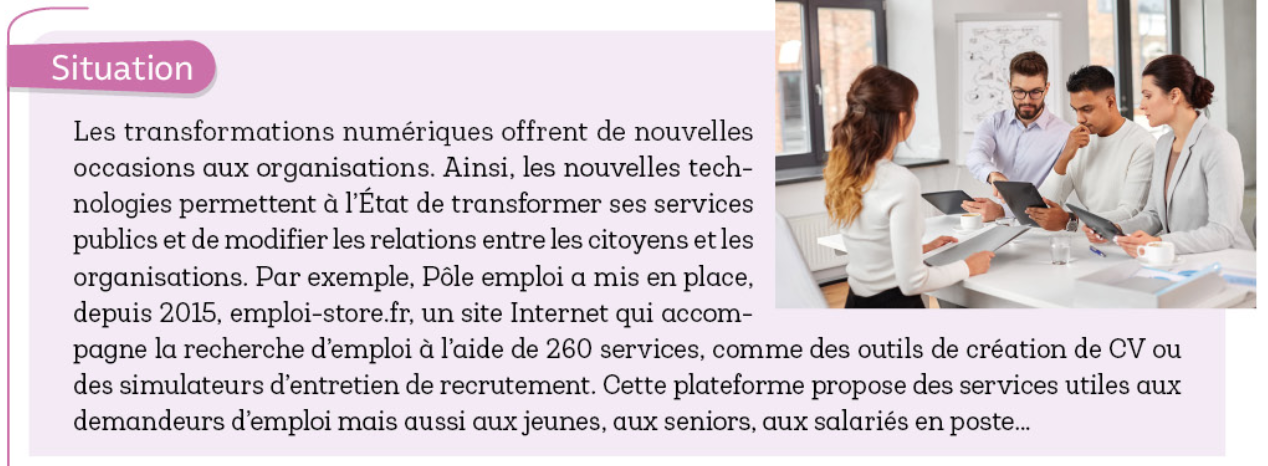 Document 1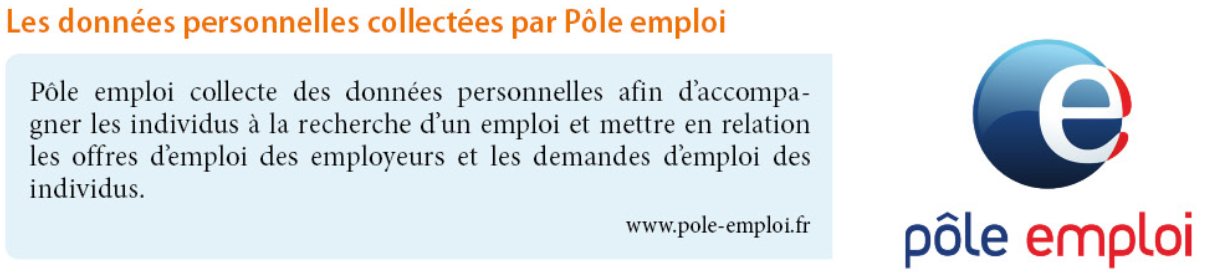 Document 2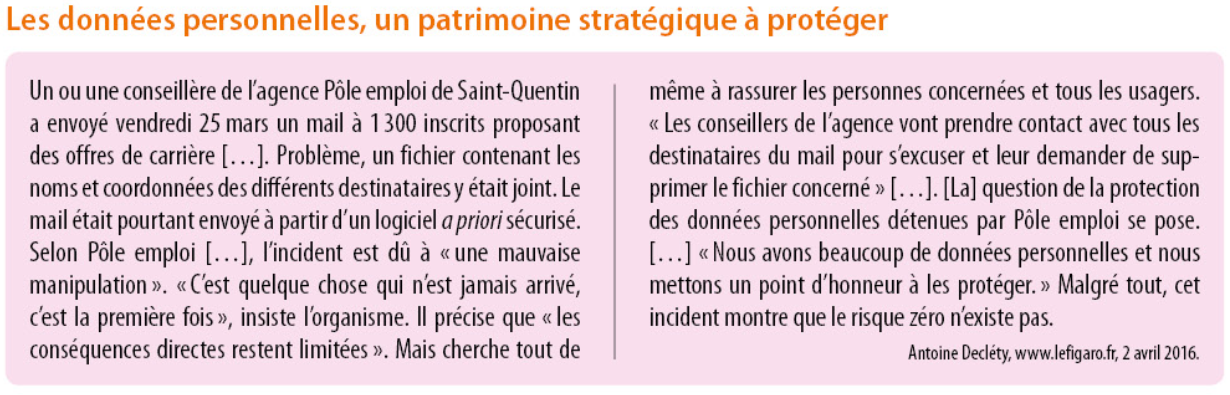 Partie 1 : Travail à faireQuel est le but de l’utilisation du numérique par l’organisation Pôle Emploi ?D’après vous, quelles sont les données personnelles recueillies par le site internet Pôle Emploi ?Expliquez l’incident qui s’est déroulé dans l’agence Pôle emploi de Saint Quentin Pôle emploi respecte-t-il le Règlement Général sur la Protection des Données (RGPD) ? Pôle emploi (partie 2)Document 3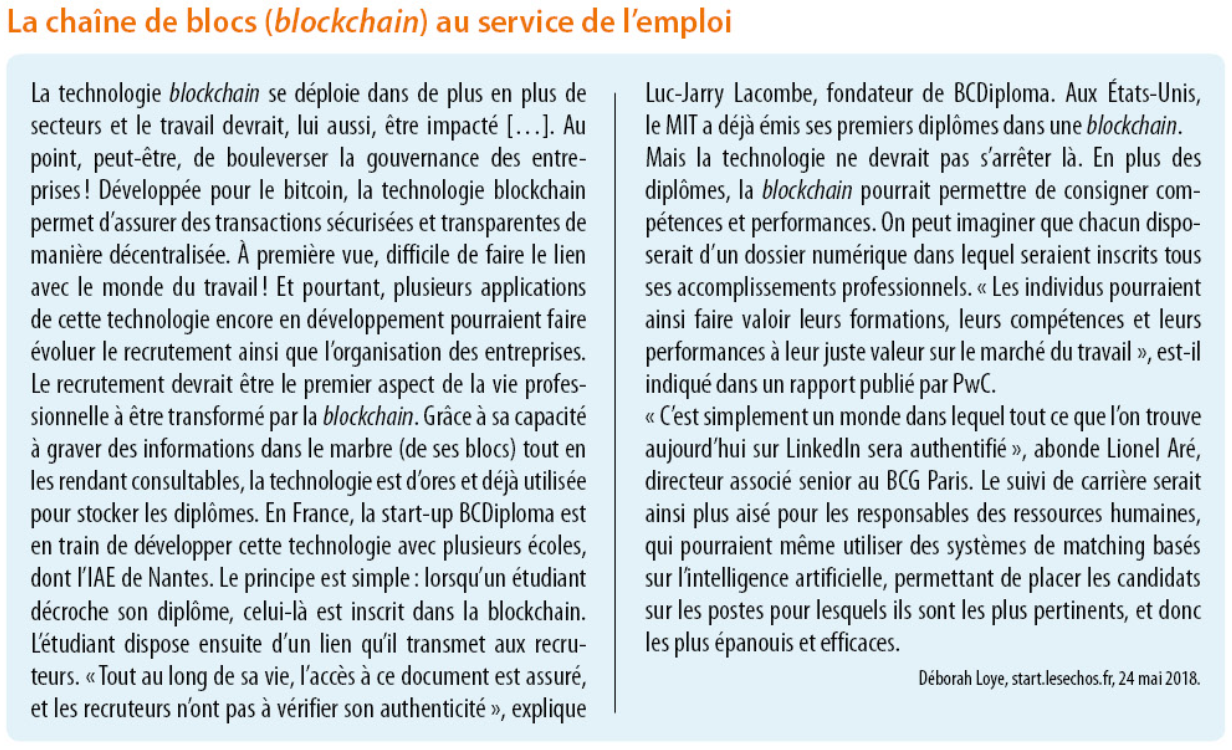 Partie 2 : travail à fairePourquoi le recrutement pourrait-il être bousculé par la blockchain ?Identifiez les acteurs qui pourraient être intéressés par l’utilisation de la blockchain lors d’un recrutement. Pourquoi ?POLE EMPLOI (partie 3)Document 4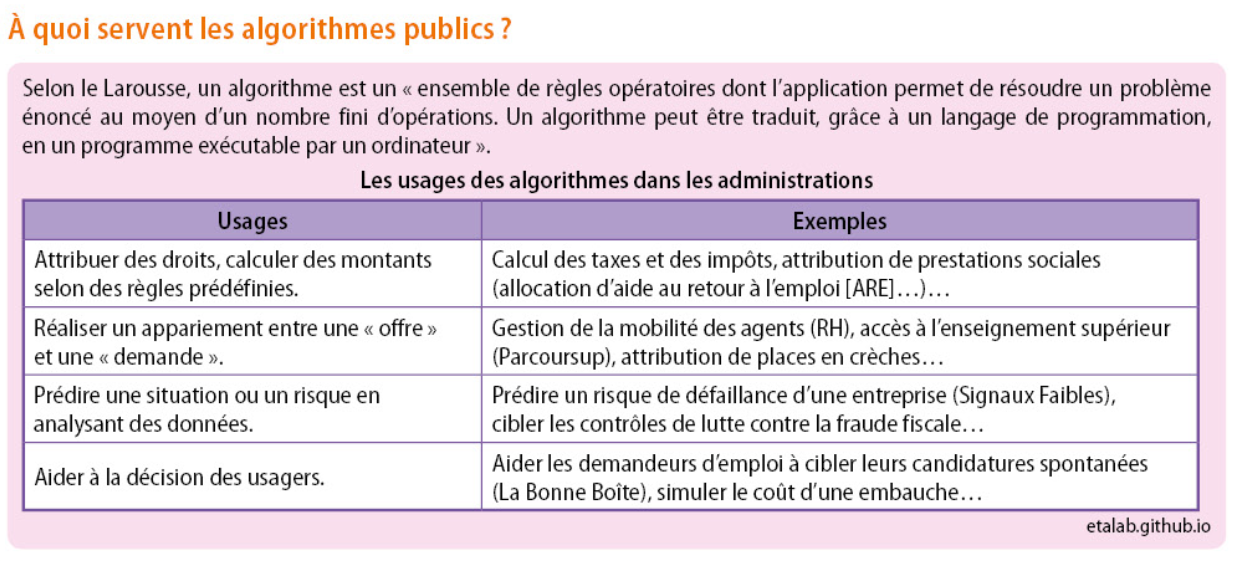 Document 5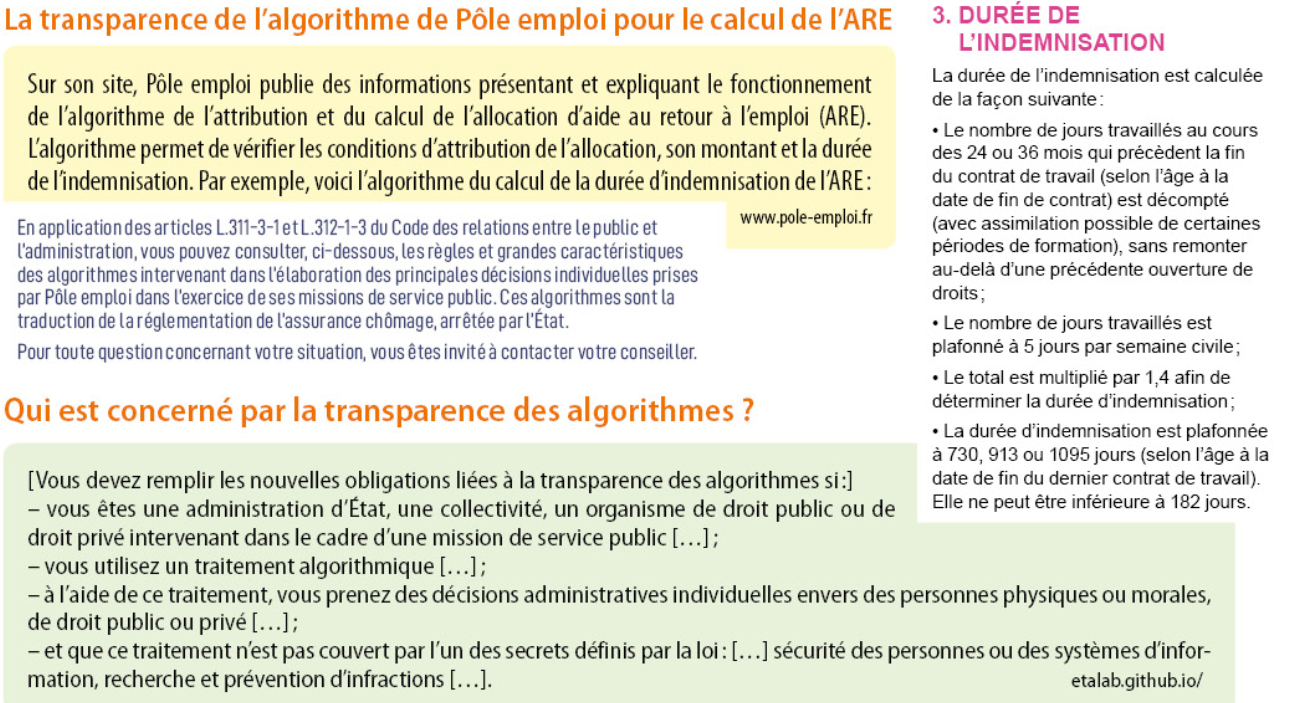 Partie 3 : Travail à faireQuelles sont les décisions prises par l’algorithme de Pôle emploi ?Expliquez le fonctionnement de l’algorithme de pôle emploi pour le calcul de la durée d’indemnisation de l’allocation d’aide au retour à l’emploi (ARE).Précisez si l’organisation Pôle emploi respecte l’obligation de transparence des administrations concernant l’algorithme du calcul de l’ARE